ҠАРАР                                                                             РЕШЕНИЕО внесении изменений в Правила благоустройства территории сельского поселения Базгиевский сельсовет муниципального района Шаранский район Республики БашкортостанВ соответствии с Федеральным законом 131-ФЗ от 06.10.2003 года  "Об общих принципах организации местного самоуправления в Российской Федерации", Уставом сельского поселения Базгиевский сельсовет муниципального района Шаранский район Республики Башкортостан, Совет сельского поселения Базгиевский сельсовет Республики Башкортостан решил:Внести следующие изменения в Правила благоустройства территории сельского поселения Базгиевский сельсовет муниципального района Шаранский район Республики Башкортостан, утверждённые решением Совета сельского поселения Базгиевский сельсовет муниципального района Шаранский район Республики Башкортостан №18/146 от 22.12.2020 года        «Об утверждении Правил благоустройства территории сельского поселения Базгиевский сельсовет муниципального района Шаранский район Республики Башкортостан» (далее - Правила):Пункт 7 статьи 50 Правил изложить в следующей редакции: «7. Оборудование (отдельные элементы или комплекты), установленное (устанавливаемое) на площадках, а также покрытие площадок должны соответствовать Техническому регламенту Евразийского экономического союза "О безопасности оборудования для детских игровых площадок", утверждённому решением Совета Евразийской экономической комиссии от 17.05.2017 года № 21 «О техническом регламенте Евразийского экономического союза "О безопасности оборудования для детских игровых площадок».».Пункт 8 статьи 50 Правил исключить.2. Настоящее решение обнародовать на информационном стенде в здании администрации сельского поселения Базгиевский сельсовет муниципального района Шаранский район Республики Башкортостан по адресу: 452638, Республика Башкортостан, Шаранский район, с.Базгиево ул.Центральная,д.50 и  разместить на официальном сайте администрации муниципального района Шаранский район Республики Башкортостан поселения http://bazgievo.ru/.Глава сельского поселения                                              Т.А.Закировс.Базгиево26.10.2022№36/297БАШҠОРТОСТАН  РЕСПУБЛИКАҺЫШАРАН  РАЙОНЫ МУНИЦИПАЛЬ РАЙОНЫНЫҢБАЗГЫЯ АУЫЛ СОВЕТЫАУЫЛ БИЛӘМӘҺЕ СОВЕТЫ452632,  Шаран районы, Базгыя ауылы, Үҙәк урамы, 50   тел.(34769) 2-42-35http://www.bazgievo..ru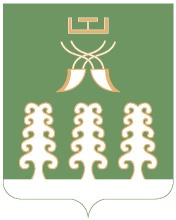   СОВЕТ СЕЛЬСКОГО ПОСЕЛЕНИЯ БАЗГИЕВСКИЙ СЕЛЬСОВЕТ МУНИЦИПАЛЬНОГО РАЙОНА ШАРАНСКИЙ РАЙОНРЕСПУБЛИКИ БАШКОРТОСТАН452632,Шаранский район c. Базгиево, ул.Центральная, 50         тел.(34769) 2-42-35http://www.bazgievo..ru 